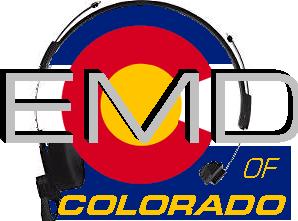 EMD Basic Provider Course #22-2-PDATE: Aug 2nd– 5th, 2022Class Times: 0900-1700Morning and afternoon snacks will be provided, lunch on your own.All Students MUST have a current CPR card or a letter from their agency.Cost:  $225.00Hosting Agency: Chaffee County	Location: Salida Multi-use Facility/8154 W Hwy 50/Salida, CO 81201Name______________________________________________________________Agency_____________________________________________________________Agency Address______________________________________________________Agency Phone_______________________________________________________Student E-mail_______________________________________________________Agency EMD Coordinator/Supervisor_____________________________________Agency EMD Coordinator/Supervisor Phone_______________________________Agency EMD Coordinator/Supervisor E-mail_______________________________Please email or fax registrations to: Jet Stephens jstephens@chaffeesheriff.org or (719) 539-3648Registration Deadline- July 25th, 2022Check appropriate:  Check (payable to EMD of Colorado) mailed to 11268 CR 198; Nathrop, CO 81236 __________   Check (payable to EMD of Colorado) being brought to class__________   Voucher(s) attached in the amount of______________________